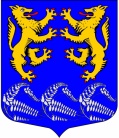 СОВЕТ ДЕПУТАТОВМУНИЦИПАЛЬНОГО ОБРАЗОВАНИЯ«ЛЕСКОЛОВСКОЕ СЕЛЬСКОЕ ПОСЕЛЕНИЕ»ВСЕВОЛОЖСКОГО МУНИЦИПАЛЬНОГО РАЙОНАЛЕНИНГРАДСКОЙ ОБЛАСТИРЕШЕНИЕ«26» апреля 2023г.                                                                                       №14дер. Верхние ОселькиО внесении изменений в Положение о комиссии по соблюдению требований к служебному поведению муниципальных служащих и лиц, замещающих муниципальные должности, и урегулированию конфликта  интересов в органах местного самоуправления МО «Лесколовское сельское поселение», утвержденное решением совета депутатов от 21.04.2016 №17    В связи с Указом Президента РФ от 25.04.2022 №232 «О государственной информационной системе в области противодействия коррупции «Посейдон» и внесении изменений в некоторые акты Президента Российской Федерации» совет депутатов муниципального образования принялРЕШЕНИЕ:      1.Внести в Положение о комиссии по соблюдению требований к служебному поведению муниципальных служащих и лиц, замещающих муниципальные должности, и урегулированию конфликта  интересов в органах местного самоуправления МО «Лесколовское сельское поселение», утвержденное решением совета депутатов от 21.04.2016 №17 следующие изменения:       1.1. пункт 4.7. Положения о комиссии по соблюдению требований к служебному поведению муниципальных служащих и лиц, замещающих муниципальные должности, и урегулированию конфликта  интересов в органах местного самоуправления МО «Лесколовское сельское поселение» после слов "заинтересованные организации" дополнить словами «, использовать государственную информационную систему в области противодействия коррупции "Посейдон" в том числе для направления запросов".2.  Настоящее   решение подлежит официальному опубликованию в газете «Лесколовские вести», размещению на официальном сайте муниципального образования «Лесколовское сельское поселение».               3.   Настоящее   решение вступает   в   силу   после    официального опубликования.            4. Контроль за исполнением решения возложить на постоянную комиссию по законности, правопорядку, общественной безопасности, гласности и вопросам местного самоуправления.Глава муниципального образования                                                            А.Л. Михеев                           